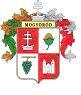 Mogyoród Nagyközség Önkormányzata 2146 Mogyoród, Dózsa György út 40., Tel.: 28/540-716; Fax: 28/540-715e-mail: mogyorod@mogyorod.huKRID azonosító: 356220309Tisztelt Bursa Hungarica Pályázók!Mogyoród Nagyközség Önkormányzatának Képviselő-testülete a 473/2018.(IX.26.) Kt. számú határozatával döntött arról, hogy a Bursa Hungarica Felsőoktatási Önkormányzati Ösztöndíjrendszer 2019. évi fordulójához csatlakozik. Erre 900.000 Ft összegű támogatást biztosít (10 hónapra) a költségvetési rendeletében. A pályázatok 2018. november 13-ai benyújtási határidejére összesen 6 fő adta le pályázatát a kötelező mellékleteivel együtt, amelyekből mind a 6 db „A” típusú pályázat volt.Formai okokból egy pályázat sem lett kizárva, így a Képviselő-testület átruházott hatáskörében az Oktatási, Kulturális és Sport Bizottság, valamint a Gazdasági és Településfejlesztési Bizottság 2018. december 12-én tartott együttes zárt ülésén határidőben elbírálta a 6 beérkezett pályázatot.A Bizottságok tagjainak döntése értelmében, (tanulmányi eredménytől függetlenül) mind a 6 diák részesült támogatásban. A Bizottságok döntése kapcsán a pályázók a támogatásuk összegéről elektronikusan értesítést kapnak. A Bursa Hungarica Ösztöndíjrendszer többszintű támogatási rendszer, amelynek fedezeteként három forrás szolgálhat:Települési önkormányzat által nyújtott támogatás;	Megyei Önkormányzat által nyújtott támogatás, amely tetszőleges összeggel egészítheti ki a települési önkormányzat által –önkormányzati forrásból- fedezendő ösztöndíj összegét.Intézményi támogatás, az Emberi Erőforrások Minisztériuma a települési és a megyei önkormányzat által megállapított összeget az önkormányzati támogatással megegyező mértékben (max. 5.000 Ft/hó/fő) kiegészíti.A Bursa Hungarica Ösztöndíjat az a felsőoktatási intézmény folyósítja, amellyel a pályázó hallgatói jogviszonyban áll.A felsőoktatási intézményben folytatott tanulmányaihoz minden pályázónak sok sikert, kitartást, és jó tanulmányi eredményt kívánunk!Mogyoród, 2018. december 13.           Hutter József s.k.	Dr.  s.k.                   elnök                                                                                elnökOktatási, Kulturális és Sport Bizottság	Gazdasági és Településfejlesztési Bizottság 